Rotary Club of Carleton Place  & Mississippi Mills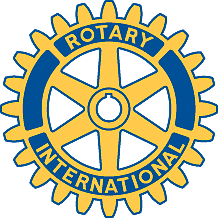   Meeting of August 7th, 2007President-elect Marion chaired the meeting in Fraser's absence.Mike reported on the completion of the deck at the Community Living Association, as Allan Maxwell was absent.  Don, the neighbour, asked if he could buy some of the left-over lumber.  The club agreed to donate it without charge (moved by George, seconded by Stan, approved unanimously), due to his helpfulness with power and water.  Mike will talk to him.  Mike reported that he had twice seen the deck in use, and that it was much appreciated.  The CLA will purchase a swing to go on it.Debbie will arrange for a 'ribbon-cutting' ceremony for the deck, targetted for September 11th.  This will be a pizza night to replace a regular meeting.  Staff and clients will be invited.Mike will arrange with Allan and Dave Kirkpatrick to return the rest of the unused lumber to Home Depot.  There is no time limit on refunds, but we should act before the wood disappears.A final report for the deck is required.  Mike and Gordon will work on this, despite the current lack of electronic communication.George reported on the success of the 50-50 draw at the Riverside Jam.  A total of $13,443 was collected, and $6,595 was paid out in prizes of $1,200, $3,000 and $2,200 approximately.  The proceeds are shared by Rotary, the VON, the Canoe Club and the Daycare, so the Rotary Bingo account will be credited with $1,712.  Takings were similar to last year.  George thanked the eleven members and several spouses who helped to sell tickets.Louise has agreed to be Publicity Officer for the club.We have an invitation to the Textile Museum opening in Almonte for August 19th.  Details to follow.There will be a special meeting in November with Michelle (?) related to the Vimy Ridge Memorial and Armistice Day.Bernie will attend a meeting for RYLA hosts in Cornwall on September 9th.  Other possible hosts are invited to attend.  This meeting will lead to certification.  He will provide more information at the August 21st meeting.Gordon reported that Rexall will make an additional 2,400 doses of vitamins available at no charge for the Guatemala project.Alan noted that he has to go to Toronto on Sunday, and that Glenda would welcome any help from Rotary members for the Puppets Up festival.Agenda for next meetingAugust 14th: corn-roast at Susan Edwards' house.  Please notify her by email of the number to attend if you did not do so on the sheet circulated at the meeting.  Read her email for the map and more details.  Thanks, Susan!Club ActivitiesRibbon-cutting ceremony for the new deck; probably September 11th.